В РОССИИ СТАРТОВАЛ ПРОЕКТ «ВСЕЙ СЕМЬЕЙ» 15 декабря 2023 года в России стартовал большой семейный проект «Всей семьей», инициатором которого выступила общественная организация «Я помогаю детям». Информационным партнером проекта выступил Институт развития интернета (АНО «ИРИ»). Проект приурочен к объявленному Президентом РФ Году Семьи и направлен на укрепление традиционных семейных ценностей среди россиян.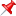 
 Суть проекта – проста. Раз в неделю семьи-участницы получают несложные задания, которые нужно выполнять всей семьей. Среди заданий, например: всем вместе приготовить ужин, сходить в музей или заняться спортом. Затем нужно выложить фотографию, где будет видно, как семья выполнила задание, в социальные сети (VK или Одноклассники) с хештэгом #всейсемьей.
 Каждый месяц организаторы будут проводить промежуточные розыгрыши подарков для всех участников проекта. В конце марта состоится финальное награждение самых активных семей – их ждут особенные и ценные подарки, например, 100 семейных туров по России от проекта «Больше, чем путешествие» и др. Кроме того, семьи, выполнившие все задания проекта, смогут собрать эксклюзивную коллекцию уникальных электронных вкладышей «Семья – это». Их специально для проекта и в честь Года семьи создали российские иллюстраторы.В качестве первого задания организаторы проекта предлагают всей семьей нарядить новогоднюю елку.
 Вся информация о проекте «Всей семьей» – на официальном сайте проекта: всейсемьей.рфУЧАСТВУЙТЕ В ПРОЕКТЕ!